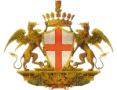 DISCIPLINARE DI GARA A PROCEDURA APERTA, per lA CONCLUSIONE DI un ACCORDo QUADRO PER GLI INTERVENTI DI RECUPERO FUNZIONALE EDILIZIO ED IMPIANTISTICO DI ALLOGGI SFITTI DEL PATRIMONIO CIVICO INDISPONIBILE SITI NEL MUNICIPIO V VALPOLCEVERA: LUNGO POLCEVERA / VIA SAN QUIRICO.1. OGGETTO, DURATA e IMPORTI POSTI a BASE di GARAIl presente disciplinare ha per oggetto le norme di partecipazione alla gara esperita con procedura aperta finalizzata alla conclusione di un Accordo Quadro per esecuzione di lavori di natura Edile relativamente agli interventi di INTERVENTI DI RECUPERO FUNZIONALE EDILIZIO ED IMPIANTISTICO DI ALLOGGI SFITTI DEL PATRIMONIO CIVICO INDISPONIBILE SITI NEL MUNICIPIO V VALPOLCEVERA: LUNGOPOLCEVERA / VIA SAN QUIRICO.Il presente accordo quadro sarà concluso con un solo operatore economico, ai sensi dell’art. 54 comma 3 del D.Lgs. n. 50/2016 (di seguito Codice dei contratti o Codice), entro i limiti e lo condizioni fissate nell’ambito degli atti di gara relativi all’Accordo quadro stesso.Codice CUP B34B17000030004- CPV 45453000-7- CIG 7227299BCC - Codice Gara 6866053Ai sensi del comma 16 dell’art 23 del Codice l’importo lavori è stato calcolato sulla base del prezzario regionale vigente. Circa il costo del lavoro si sono utilizzati i prezzi del suddetto prezzario e dello specifico settore “RU-Risorse Umane”.Verifica rilasciata da RUP ing. Roberto InnocentiniValidazioni effettuate dal RUP come da verbale in data 10.08.2017.Il luogo di esecuzione dei lavori è Genova: Municipio V Valpolcevera, Lungo Polcevera/San Quirico.L’accordo quadro avrà la durata di anni due, ovvero durata inferiore in caso di esaurimento dell’importo complessivo prima della predetta scadenza biennale; per durata si intende il termine entro il quale possono essere stipulati i singoli contratti di applicativi (ordinativi); la stazione appaltante si riserva di prorogarne il termine di scadenza per un termine non superiore a sei mesi alle stesse condizioni economiche di aggiudicazione.La Stazione Appaltante non si assume alcuna responsabilità in ordine alla quantità di lavori che sarà effettivamente ordinata. Pertanto l’impresa aggiudicataria non può esercitare nei confronti della Stazione Appaltante alcuna pretesa a titolo risarcitorio e/o di indennizzo, ivi compreso qualsivoglia rimborso delle spese in ragione della partecipazione alla procedura di gara a causa di una minore richiesta di lavori rispetto a quelli previsti.La capienza dell’accordo quadro è calcolata ai sensi del comma 16 dell’art. 35 del Codice.Tutti gli importi suddetti sono da considerarsi al netto di IVA.Per la natura non programmabile degli interventi, non è possibile determinare, a priori, gli oneri della sicurezza, che risultano pertanto stimati in via di larga massima, e che saranno successivamente quantificati a misura in sede di definizione dei singoli interventi ricompresi nell’Accordo Quadro.Il ribasso offerto non inciderà sulla capienza dell’Accordo Quadro, ma sarà applicato sull’elenco prezzi così come definiti all’articolo 6 del capitolato speciale d’appalto.I lavori saranno realizzati a misura ai sensi dell’articolo 3 lettera eeeee) del Codice.2. Condizioni di partecipazioneSono ammessi a presentare offerta tutti i soggetti indicati dall’art. 45 del Codice.Ai sensi dell’art. 80 comma 5 del Codice è vietata la partecipazione alla gara da parte di soggetti che si trovino in una situazione di controllo, ai sensi dell’art. 2359 del codice civile, o in una qualsiasi relazione, anche di fatto, per i quali si accerti che la situazione di controllo o la relazione comporti che le relative offerte siano imputabili a un unico centro decisionale.Tutti i concorrenti devono essere in possesso dei requisiti di carattere generale di cui all’art. 80 commi 1, 2, 4 e 5 del Codice.Gli stessi andranno autocertificati attraverso gli appositi FAC-SIMILI DICHIARAZIONI n. 1 ed eventualmente 1 bis allegati al presente disciplinare. Si rammenta che i soggetti tenuti alle dichiarazioni sono quelli indicati dal comma 3 dell’art. 80 del Codice.In caso di esercizio provvisorio del curatore fallimentare ovvero di concordato preventivo con continuità aziendale la stazione appaltante accerterà che sussistano le condizioni previste dall’art. 110 commi 3,4,5 e 6 del Codice.Ai sensi dell’art. 48 comma 7 del Codice è fatto divieto ai concorrenti di partecipare alla gara in più di un raggruppamento temporaneo o consorzio ordinario di concorrenti, ovvero di partecipare alla gara anche in forma individuale qualora abbia partecipato alla gara medesima in raggruppamento o consorzio ordinario di concorrenti.ISTRUZIONI in CASO di PARTECIPAZIONE in RAGGRUPPAMENTO TEMPORANEO di CONCORRENTI o COSTITUENDO CONSORZIO ORDINARIO di CONCORRENTI ex ART. 48 del CODICE.Le Imprese concorrenti possono partecipare, ai sensi dell’art. 45, comma 2 lettere d) ed e) del Codice, oltre che singolarmente, in raggruppamento temporaneo di imprese oppure in costituendo consorzio ordinario di concorrenti di cui all’art. 2602 del Codice Civile anche in forma di società ai sensi dell’art. 2615 ter del Codice Civile, con l’osservanza della disciplina di cui all’art.  48 del Codice.I requisiti di ordine generale di cui all’art. 80 del Codice devono essere posseduti e dichiarati da ciascuna delle Imprese raggruppate/consorziate.Le Imprese che intendono partecipare alla gara in costituendo raggruppamento temporaneo o costituendo consorzio ordinario di concorrenti dovranno produrre, a pena di esclusione, fatto salvo quanto infra prescritto ai sensi dell’art. 83 comma 9 del Codice, singolarmente le dichiarazioni di cui al FAC-SIMILE DICHIARAZIONE n.1 ed eventuali n.1 BIS sopra citati, nonché congiuntamente scrittura privata secondo il “FAC–SIMILE DI SCRITTURA PRIVATA” da cui risulti tale intendimento, con espressa indicazione dell'impresa designata capogruppo e mandataria nonché le quote di partecipazione al raggruppamento o al consorzio ordinario, nel rispetto di quanto previsto dall’art. 48 del Codice e dall’art. 92 del D.P.R. n.207/2010 (di seguito Regolamento).Il Raggruppamento costituendo o il Consorzio ordinario costituendo, produrrà la cauzione provvisoria intestata a tutte le Imprese facenti parti della costituenda associazione.L'offerta congiunta dovrà essere sottoscritta, pena l’esclusione, da tutte le Imprese che fanno parte del costituendo raggruppamento o del costituendo consorzio ordinario di concorrenti.ISTRUZIONI in CASO di PARTECIPAZIONE di CONSORZI di CUI all’ART. 45 COMMA 2 LETT. B) o C) del CODICE.Sono ammessi a partecipare alla gara i consorzi di cui all'art. 45 comma 2 lett. b) e c) del Codice, con la specificazione che il consorzio dovrà indicare, ai sensi dell’art. 48 comma 7 del codice, quali tra le imprese facenti parte del consorzio eseguiranno le prestazioni oggetto del presente appalto; a queste ultime è fatto divieto di partecipare, in qualunque altra forma, alla presente gara.In caso di aggiudicazione, i soggetti consorziati esecutori dell’appalto non potranno essere diversi da quelli indicati in sede di gara.Ai sensi del comma 7 bis dell’art. 48 del codice è consentito per le ragioni di cui ai commi 17, 18 e 19 del medesimo articolo, o per fatti o atti sopravvenuti, ai soggetti di cui all’art. 45 comma 2 lett. b) e c), designare ai fini dell’esecuzione dei lavori, un’impresa consorziata diversa da quella indicata in sede di gara, a condizione che la modifica soggettiva non sia finalizzata a eludere in tale sede la mancanza di un requisito in capo all’impresa consorziata.Sia il Consorzio che la/e Consorziata/e indicata/e quale esecutrice/i della prestazione in caso di aggiudicazione, dovranno produrre singolarmente le attestazioni e le dichiarazioni di cui al FAC-SIMILE DICHIARAZIONI n. 1 ed eventuale n. 1BIS allegati al presente disciplinare. Tali consorzi sono invitati ad allegare copia dello statuto.Trova altresì applicazione per i consorzi di cui alla lettera c) comma 2 dell’art. 45 del Codice quanto prescritto dall’art. 94 del Regolamento, quest’ultimo ancora vigente.ISTRUZIONI in CASO di AVVALIMENTO ai sensi dell’ART. 89 del CODICE.I concorrenti, singoli o associati di cui all’art. 45 del Codice, potranno soddisfare la richiesta relativa al possesso dei requisiti di carattere economico, finanziario, tecnico e professionale di cui all’art. 83 comma 1 lett. b) e c) del Codice e art.61 del Regolamento, necessari per la partecipazione alla gara, avvalendosi delle capacità di altri soggetti, anche di partecipanti al raggruppamento o consorzio ordinario, a prescindere dalla natura giuridica dei suoi legami con questi ultimi, nel rispetto di tutte le prescrizioni contenute nell’art. 89 del medesimo Codice e fermo restando l’espresso divieto del comma 11 del medesimo articolo.A tal fine i concorrenti dovranno produrre, nell’ambito del FAC SIMILE DICHIARAZIONI n.1 le dichiarazioni di cui al predetto art. 89 comma 1 e inserire nella busta contenente la documentazione amministrativa, l’originale o la copia autentica del contratto in virtù del quale l’impresa ausiliaria si obbliga nei confronti del concorrente e della Stazione appaltante a fornire i requisiti e a mettere a disposizione le risorse necessarie per tutta la durata dell’appalto.L’impresa ausiliaria dovrà rendere a sua volta espresse dichiarazioni di cui al citato articolo 89 contenute nel “Modulo Ausiliaria” allegato al presente disciplinare.In particolare il contratto di avvalimento dovrà essere espresso in forma scritta, e contenere, a pena di nullità, la specificazione dei requisiti forniti e delle risorse messe a disposizione dall’impresa ausiliaria per tutta la durata dell’appalto, nonché dell’onerosità o meno della prestazione.Si precisa che più concorrenti non potranno avvalersi della stessa impresa ausiliaria e che l’impresa ausiliaria e il concorrente avvalente non possono partecipare contemporaneamente alla presente gara. L’ausiliario non può avvalersi a sua volta di altro soggetto.L'impresa ausiliaria sarà soggetta alla dimostrazione del possesso del requisito messo a disposizione dell’impresa avvalente.L’inadempimento alle prescrizioni di cui ai precedenti capoversi comporta l’esclusione dalla gara.Il concorrente e l’impresa ausiliaria sono responsabili in solido delle obbligazioni assunte con la stipula del contratto.ISTRUZIONI in CASO di CESSIONE d’AZIENDA o di RAMO d’AZIENDA, TRASFORMAZIONE, INCORPORAZIONE o FUSIONE e/o SCISSIONE Nel caso in cui la Società concorrente vanti la propria capacità economica e finanziaria, tecnica e professionale e la stessa derivi da una cessione o affitto d’azienda, o di ramo d’azienda, trasformazione, incorporazione o fusione e/o scissione e comunque nel caso in cui tali atti siano stati effettuati nell’anno antecedente la pubblicazione del presente bando di gara, il concorrente è invitato a includere tra i documenti richiesti per l'ammissione alla gara, copia autentica dell'atto concernente le modificazioni avvenute. Si rammenta che i soggetti individuati dal comma 3 dell’art. 80 del Codice che hanno operato presso la società cedente, incorporata o le società fusesi nell’anno antecedente la pubblicazione del bando ovvero che sono cessati dalla relativa carica in detto periodo, rientrano tra i soggetti che devono essere in possesso dei requisiti generali di cui al comma 1 dell’art. 80 del Codice.REQUISITI Di AMMISSIONE E ULTERIORE DOCUMENTAZIONE NECESSARIAFerme restando le modalità di presentazione dell’offerta espressamente previste negli articoli successivi del presente Disciplinare, ai fini dell’ammissione alla gara, le Imprese partecipanti dovranno riprodurre le dichiarazioni di cui al Modulo FAC SIMILE DICHIARAZIONI 1 allegato e parte integrante del presente disciplinare di gara, oppure riprodurre il modulo stesso, debitamente compilato e sottoscritto inserendo tutte le dichiarazioni, i dati e la documentazione richiesta e comunque esplicitando tutti i dati e rendendo tutte le dichiarazioni, previste nei medesimi.Il concorrente attesta il possesso dei requisiti mediante dichiarazione sostitutiva in conformità alle previsioni del d.P.R. 445/2000 e s.m.i.In ottemperanza al disposto dell’art. 83 comma 9 del Codice si precisa che le carenze di qualsiasi elemento formale della documentazione possono essere sanate attraverso la procedura di soccorso istruttorio. In particolare, in caso di mancanza, incompletezza e di ogni altra irregolarità essenziale degli elementi e delle dichiarazioni, con esclusione di quelle afferenti all’offerta, la stazione appaltante assegna al concorrente un termine, non superiore a dieci giorni, perché siano rese, integrate o regolarizzate le dichiarazioni necessarie, indicandone il contenuto e i soggetti che le devono rendere. In caso di inutile decorso del termine di regolarizzazione, il concorrente è escluso dalla gara. Costituiscono irregolarità essenziali non sanabili le carenze della documentazione che non consentono l’individuazione del contenuto o del soggetto responsabile della stessa.Ai fini dell’ammissione alla gara, ogni operatore economico dovrà essere in possesso di:- ATTESTAZIONE di QUALIFICAZIONE, in corso di validità e adeguata per Categoria e classifica, rilasciata da S.O.A. autorizzata, presentabile in fotocopia sottoscritta dal Legale Rappresentante e accompagnata da copia del documento di identità dello stesso, oppure relativa dichiarazione sostitutiva resa a termini di legge.Si rammenta che il requisito della qualificazione deve sussistere al momento della scadenza per la presentazione delle offerte, permanere per tutta la durata del procedimento di gara e, nel caso in cui l’impresa risulti aggiudicataria, persistere per tutta la durata dell’appalto. Nel caso di verifica triennale, avviata nei termini di cui all’art. 77 del regolamento e, non ancora conclusa, si invita ad allegare copia del contratto di verifica stipulato con la S.O.A. competente.Si evidenzia che le imprese concorrenti le quali spendano ai fini dell’ammissione alla presente gara, una classifica almeno pari alla III e che pertanto intendano assumere i lavori oggetto del presente appalto in misura tale da rientrare almeno in tale classifica, dovranno produrre, a pena di esclusione, attestazione di qualificazione rilasciata da SOA autorizzata, comprensiva della certificazione di qualità aziendale di cui all’art. 63 del regolamento, secondo quanto disposto dalla tabella allegata al citato Decreto, oppure relativa dichiarazione sostitutiva resa a termini di legge.In alternativa saranno ammesse le imprese che dimostrino di aver conseguito la certificazione di qualità successivamente al rilascio dell’attestato di qualificazione e di avere in itinere l’adeguamento dello stesso. In tal caso le imprese dovranno produrre copia della documentazione comprovante il possesso dei requisiti di qualità di cui all’art. 63 del regolamento.CATEGORIE DI CUI SI COMPONGONO GLI ACCORDI QUADRO:Il concorrente dovrà essere qualificato mediante possesso delle categorie e classifiche infra indicate, nel rispetto dell’art. 105 comma 2 del Codice, che prescrive tra l’altro quale limite massimo dell’eventuale subappalto la quota del 30% della capienza complessiva dell’accordo quadro.Il superamento di tale limite in sede di offerta, in assenza di qualificazione idonea a coprire per intero l’importo delle categorie richieste secondo le regole del presente disciplinare, comporta l’esclusione.Si rammenta inoltre che ai sensi del predetto art. 105 suddetto comma 4 lett. a) l’affidatario del subappalto non dovrà aver partecipato alla presente procedura di gara.Il limite minimo di qualificazione ai fini dell’ammissione è quantificato sulla capienza massima complessiva dell’Accodo quadro.Categoria prevalente:OG1 (Edifici civili e industriali) Euro 608.000,00 pari al 76,00% classe III (terza).Eseguibile dal concorrente se direttamente qualificato (quale impresa singola o costituendo sub-raggruppamento). E’ ammesso l’avvalimento per tale categoria.Categorie diverse dalla prevalente, a qualificazione obbligatoria:OG11 (Impianti tecnologici)   Euro 192.000,00 pari al 24,00% classe I Eseguibile dal concorrente se direttamente qualificato (quale impresa singola o mandante di costituendo raggruppamento verticale)Ai sensi del comma 11 dell’art. 89 del Codice vige il divieto di avvalimento Ai sensi del comma 2 dell’art. 61 del Regolamento “la qualificazione in una categoria abilita l'impresa a partecipare alle gare e a eseguire i lavori nei limiti della propria classifica incrementata di un quinto; nel caso di imprese raggruppate o consorziate la medesima disposizione si applica con riferimento a ciascuna impresa raggruppata o consorziata, a condizione che essa sia qualificata per una classifica pari ad almeno un quinto dell'importo dei lavori a base di gara; nel caso di imprese raggruppate o consorziate la disposizione non si applica alla mandataria ai fini del conseguimento del requisito minimo di cui all’articolo 92, comma 2” del Regolamento.Sono ammessi i raggruppamenti di tipo misto.Dovrà essere inoltre allegata, la seguente documentazione:“PASSOE” di cui all’art. 2, comma 3.2, Deliberazione n. 111 del 20 dicembre 2012 dell’Autorità e successivo aggiornamento avvenuto con Deliberazione n. 157 del 17 febbraio 2016.	Si evidenzia che la documentazione comprovante il possesso dei requisiti di carattere generale, tecnico organizzativo e economico finanziario per la partecipazione a gara è acquisita, fino all’entrata in vigore del decreto di cui all’art. 81 comma 2 del codice, presso la Banca dati nazionale dei contratti pubblici, e che la stazione appaltante verificherà il possesso dei requisiti sopra indicati attraverso il sistema AVCPASS, reso disponibile da AVCP con la suddetta delibera attuativa. Conseguentemente tutti i soggetti interessati a partecipare alla presente procedura devono obbligatoriamente registrarsi al sistema AVCPASS accedendo all’apposito link sul portale dell’Autorità secondo le istruzioni ivi contenute, nonché acquisire il “PASSOE” di cui sopra. 	NOTA BENE: Il “PASSOE” dovrà essere prodotto da tutte le singole imprese facenti parte di un R.T.I. o di un consorzio (costituendi o già costituiti) e da tutte le imprese per le quali il Consorzio concorre (nel caso di Consorzio di cooperative e di Consorzi stabili).Documentazione comprovante la prestazione della garanzia ai sensi e per gli effetti dell’art. 93 del codice nella misura del 2% dell’importo posto a base di gara.La garanzia dovrà avere validità di 180 giorni decorrenti dalla presentazione dell’offerta e contenere la previsione della rinuncia al beneficio della preventiva escussione del debitore principale, nonché l’operatività della garanzia medesima entro quindici giorni, a semplice richiesta della stazione appaltante, nonché inoltre la rinuncia espressa all’eccezione di cui all’art. 1957 comma 2 del Codice Civile.	La stessa potrà essere effettuata, a scelta del concorrente, mediante: bonifico bancario intestato alla Banca UNICREDIT - Agenzia Via Garibaldi 1: TESORERIA COMUNE DI GENOVA - DEPOSITI CAUZIONALI PROVVISORI IBAN IT 08 T 02008 01459 000100880807;fideiussione rilasciata da imprese bancarie assicurative che rispondano ai requisiti di solvibilità previsti dalle leggi che ne disciplinano le rispettive attività o rilasciata dagli intermediari finanziari iscritti nell’albo di cui all’art. 106 del D.Lgs. n. 385/1993, che svolgono in via esclusiva o prevalente attività di rilascio di garanzie e che sono sottoposti a revisione contabile da parte di una società di revisione iscritta nell’albo previsto dall’art. 161 del D.Lgs. n. 58/1998 e che abbiano i requisiti minimi di solvibilità richiesti dalla vigente normativa bancaria assicurativa e, da intestarsi a STAZIONE UNICA APPALTANTE – Comune di Genova, Via Garibaldi 9 – 16124 GENOVA	Le Imprese partecipanti alla gara potranno presentare una cauzione d’importo ridotto nei casi e con le modalità di cui al comma 7 del predetto art. 93.	In caso di cumulo delle riduzioni, la riduzione successiva deve essere calcolata sull’importo che risulta dalla riduzione precedente.	Dovrà inoltre essere resa, a pena di esclusione, dichiarazione espressa comprovante, ai sensi del comma 8 del predetto art. 93, l’impegno di un fidejussore a rilasciare garanzia fidejussoria per l’esecuzione del contratto con le modalità e per gli importi di cui all’art. 103 del codice, in caso di aggiudicazione della gara.	Ai sensi del comma 8 dell’art. 93 tale disposizione non si applica alle micro, piccole e medie imprese a ai R.T.I. o consorzi ordinari tra tali imprese.	Tale garanzia, ai sensi del comma 9 del predetto art. 93 sarà svincolata contestualmente alla comunicazione ai concorrenti dell’aggiudicazione e comunque non oltre 30 giorni dalla stessa, salvo il caso che la procedura debba essere riaperta per i casi previsti dalla vigente legislazione.	Si evidenzia che la cauzione provvisoria verrà incamerata qualora:L’aggiudicatario si rifiuti di sottoscrivere il contratto ovvero non si presenti, senza giustificato motivo alla stipula del contratto stesso.L’aggiudicatario non fornisca la documentazione necessaria a comprovare la sussistenza dei requisiti dichiarati ovvero qualora la documentazione prodotta o comunque acquisita dall’Amministrazione dimostri che l’aggiudicatario ha reso dichiarazioni non veritiere.Copia, della ricevuta di pagamento del contributo previsto dalla Delibera dell’A.N.A.C. n.163 del 22/12/2015, da effettuare, a pena d’esclusione, entro la data di scadenza per la presentazione delle offerte.Le istruzioni operative relative al pagamento della suddetta contribuzione sono pubblicate e consultabili al seguente indirizzo internet: http://www.avcp.it/riscossioni.html .4. SOPRALLUOGO OBBLIGATORIOPer partecipare alla gara i concorrenti dovranno effettuare obbligatoriamente un sopralluogo presso l’area interessata dall’appalto, con accompagnamento di personale della Civica Amministrazione .La mancata effettuazione del sopralluogo sarà causa di esclusione dalla procedura di garaLa richiesta dovrà indicare l’indirizzo/numero di fax e/o posta elettronica, cui indirizzare la convocazione nonché il numero dei partecipanti al sopralluogo (preferibilmente un solo soggetto per impresa richiedente) indicando per ogni partecipante nome e cognome e il titolo (es. Legale rappresentante, Direttore tecnico, procuratore, dipendente). Il sopralluogo può essere effettuato nei soli giorni stabiliti e comunicati dalla stazione appaltante con un minimo di 3 giorni in anticipo e secondo le modalità operative che verranno di seguito indicate. Il sopralluogo potrà essere effettuato da un rappresentante legale o da un direttore tecnico del concorrente, come risultanti da certificato CCIAA/Albo/Registro o da soggetto diverso munito di delega, purché dipendente dell’operatore economico concorrente o da un soggetto diverso purché munito di procura notarile.In caso di raggruppamento temporaneo o consorzio ordinario, sia già costituiti che non ancora costituiti, in relazione al regime della solidarietà di cui all’art. 37, comma 5, del Codice, il sopralluogo può essere effettuato da uno dei soggetti dinanzi indicati per tutti gli operatori economici raggruppati o consorziati, purché munito delle deleghe di tutti i suddetti operatori.In caso di consorzio di cooperative, consorzio di imprese artigiane o consorzio stabile, il sopralluogo deve essere effettuato a cura del consorzio oppure dell’operatore economico consorziato indicato come esecutore dei lavori.	Identificazione delle persone che si recano per effettuare la visita dei luoghi:il legale rappresentante è riconosciuto a mezzo carta d’identità e copia attestazione SOA o CCIAA da consegnare in copia in sede di sopralluogo;il direttore tecnico dell’impresa è riconosciuto a mezzo carta d’identità e copia attestazione SOA o CCIAA da consegnare in copia in sede di sopralluogoil procuratore speciale a mezzo carta d’identità e in forza di procura a mezzo atto notarile da consegnare in copia in sede di sopralluogoil dipendente dell’impresa concorrente a mezzo carta d’identità e autocertificazione che attesti la sua qualità di dipendente, o dichiarazione resa dal legale rappresentante, o documentazione equipollente da consegnare in copia in sede di sopralluogo (a titolo esemplificativo estratto Unilav).Dell’avvenuta presa visione verrà rilasciato attestato di visita dei luoghi contenente gli estremi identificativi del concorrente.Tutta la documentazione idonea al riconoscimento della figura professionale che effettua il sopralluogo deve essere consegnata al tecnico che rilascia copia dell’attestato di visita dei luoghi e ne verbalizzerà l’esatta presenza (ed eventualmente, in copia semplice, inserita nella documentazione amministrativa all’interno della Busta 1: documentazione amministra-tiva)Il sopralluogo andrà prenotato contattando i seguenti riferimenti, entro e NON oltre 10 giorni solari prima della scadenza del termine di presentazione delle offerteReferente per il sopralluogo:- geom. Gabriele Medelin – Comune di Genova – Area Tecnica - Direzione Politiche Attive per la Casa – tel. 010 5577789; 366 4658190– gmedelin@comune.genova.it;All’atto del sopralluogo ciascun incaricato dovrà sottoscrivere il documento di avvenuto sopralluogo, il cui fac-simile è allegato al presente disciplinare.Detto attestato potrà essere inserito nella BUSTA 1 – “documentazione amministrativa”.5. MODALITA’ DI AGGIUDICAZIONE L’appalto sarà aggiudicato, ai sensi dell’art. 95 del Codice, secondo il criterio dell’offerta economicamente più vantaggiosa individuata sulla base del miglior rapporto qualità/prezzo, valutata da apposita Commissione giudicatrice nominata ai sensi dell’art. 77 comma 12 del Codice, secondo i seguenti criteri di valutazione nonché della ponderazione attribuita a ognuno di essi:L’offerta economicamente più vantaggiosa sarà determinata in base al metodo aggregativo-compensatore.elemento A. Offerta economica totale 30 puntiIl concorrente dovrà indicare il ribasso percentuale offerto, sulla base del modulo offerta economica allegato al presente disciplinare, che opererà sugli elenchi prezzi posti a base di gara al netto degli oneri per la sicurezza e delle opere in economia. Si rammenta inoltre, trattandosi di elemento dell’offerta, l’obbligo del concorrente di inserire nel modulo offerta l’ammontare dei costi interni aziendali per la sicurezza del lavoro e del costo della manodopera, pena l’inammissibilità dell’offerta stessa.Per quanto riguarda il prezzo, il punteggio sarà attribuito attraverso l’interpolazione lineare tra il coefficiente pari a uno, attribuito al valore dell’elemento offerto più conveniente per la Stazione Appaltante, e coefficiente pari a zero, attribuito a quello posto a base di gara.Per quanto riguarda gli elementi, B.1 – B.2 – B.3 di valutazione tecnica aventi natura quantitativa, il concorrente potrà offrire quanto di seguito richiesto con attribuzione del relativo punteggio assegnato:elemento B.1 Assunzione di soggetti svantaggiati di cui al Decreto 20 marzo 2013 Ministero del Lavoro e delle Politiche Sociali totale 5 punti.al concorrente che avrà offerto un lavoratore svantaggiato, impiegato ordinariamente in tutti gli appalti conseguenti all’aggiudicazione dell’accordo quadro, verranno attribuiti 5 Punti;A tal fine il concorrente dovrà compilare la scheda allegata al presente disciplinare (Modello B.1).elemento B.2 Possesso certificazioni ISO 14001 (o EMAS) e OHSAS 18001 totale 6 punti.al concorrente che avrà dimostrato il possesso della Certificazione OHSAS 18001, in corso di validità, verranno attribuiti 3 Punti;al concorrente che avrà dimostrato il possesso della Certificazione ISO 14001 (oppure EMAS), in corso di validità, verranno attribuiti 3 Punti;A tal fine il concorrente dovrà compilare la scheda allegata al presente disciplinare (Modello B.2).Trattandosi di elementi premianti, al fine di conseguire il punteggio è necessario il possesso delle richieste certificazioni, altri sistemi di certificazione non sono considerabili equivalenti.Inoltre le certificazioni non sono di prodotto, ma di "sistema". In altri termini viene assicurato che il processo produttivo operato dall'organizzazione rispetti principi di corretta gestione e controllo di processo nell’ambito della sicurezza dei lavoratori e del rispetto ambientale dei processi. Ciò porta ad assimilare le certificazioni richieste a un requisito soggettivo in quanto attinenti a uno specifico "status" dell'imprenditore.Per tali motivazioni il possesso delle predette certificazioni non è suscettibile di avvalimento.Al fine di conseguire il punteggio in caso di partecipazione in raggruppamento temporaneo d’impresa e consorzio ordinario è sufficiente che tale certificazione sia in possesso di almeno uno dei raggruppandi/consorziandi.Il caso di consorzi di cui alle lettere b) e c) del comma 2 dell’art. 45 del codice, le certificazioni potranno essere possedute in capo al consorzio ovvero una o più delle consorziate esecutrici.elemento B.3 Composizione delle squadre che saranno impiegate nelle lavorazioni oggetto dell’Accordo quadro totale 15 punti.	Il concorrente potrà per le prime due squadre edili (composte di base da un operaio comune e un qualificato), minimo da offrire, migliorarne le qualifiche professionali (operaio qualificato, specializzato e IV livello) degli operai che compongono tali squadre.	Il concorrente potrà altresì offrire ulteriore squadra di operai idraulici e/o elettricisti, con l’indicazione delle relative qualifiche professionali che otterranno a loro volta un punteggio.A tal fine il concorrente dovrà compilare la scheda allegata al presente disciplinare (Modello B.3).I punteggi saranno attribuiti sulla base delle combinazioni offerte e dei coefficienti abbinati nella predetta scheda alle varie combinazioni.elemento B.4 Formazione delle maestranze che saranno impiegate nelle lavorazioni oggetto dell’appalto totale 10 Punti	Per il presente elemento di valutazione di natura qualitativa il concorrente dovrà illustrare coerentemente con quanto offerto per i sopra descritti elementi di valutazione le esperienze lavorative e le pertinenti attività formative del personale impiegato.elemento B.5 Gestione del cantiere (cantiere inteso come alloggi da recuperare, aree esterne di stoccaggio materiale e percorsi all’interno degli edifici) totale 8 punti	Per il presente elemento di valutazione di natura qualitativa il concorrente dovrà illustrare come intende risolvere le problematiche inerenti alla cantierizzazione, alla gestione della sicurezza degli immobili oggetto di recupero durante le fasi lavorative e alle interferenze con gli inquilini degli edifici che ospitano gli alloggi da recuperare.Il concorrente dovrà illustrare secondo quanto indicato nel fac simile modulo offerta B.5, come intende attuare la gestione del cantiere (cantiere inteso come alloggi da recuperare, aree esterne di stoccaggio materiale e percorsi all’interno degli edifici) tenendo presente i seguenti fattori:Al massimo n. 5 alloggi da eseguire in contemporaneità in edifici diversi;Organizzazione del cantiere: perimetrazione delle aree esterne di stoccaggio dei materiali e destinate agli operai, modalità di movimentazione materiali da installare e gestione di quelli di risulta;Soluzioni per limitare gli elementi negativi durante l’esecuzione dei lavori: rumori, polveri, transito in sicurezza degli inquilini, pulizia spazi comuni;Soluzioni per garantire la sicurezza degli immobili in fase di recupero;Relazioni e rapporti con gli inquilini;elemento B.6 qualità dei materiali punti 20Al concorrente che si impegnerà al miglioramento della qualità dei materiali e delle lavorazioni infra descritte, verranno attribuiti punti secondo l’articolazione in appresso riportata:Per ciascuna miglioria proposta si terrà conto della pertinenza, efficacia e completezza della documentazione presentata; i concorrenti, comunque al fine dell’attribuzione del relativo punteggio,  dovranno allegare apposita relazione tecnica descrittiva riportante le caratteristiche del materiale che si intende impiegare, le modalità esecutive della lavorazione connessa, eventuali disegni tecnici e fotografie “tipo”, analisi benefici anche in relazione alla manutenzione e durata nel tempo della miglioria stessa, il tutto contenuto indicativamente in 2 cartelle formato A4 per ciascuna relazione tecnica della singola miglioria (oltre ad eventuali allegati: scheda tecniche, foto, disegni  etcc.). elemento B.7 Attuazione degli interventi per le sole richieste aventi carattere d’urgenza negli alloggi oggetto di recupero, nei giorni festivi e nelle ore notturne totale 6 punti.	Per il presente elemento di valutazione di natura qualitativa il concorrente dovrà illustrare come intende attivarsi ai sensi dell’art. 7 comma 3 e 4 del capitolato speciale d’appalto per attuare gli interventi di urgenza.Il concorrente dovrà illustrare secondo quanto indicato nel fac simile modulo offerta B.7, con riferimento alle richieste d’intervento che ipotizzerà (perdita di gas, allagamenti etc..), aventi carattere d’urgenza negli alloggi oggetto di recupero, fuori dall’orario di lavoro, nei giorni festivi e nelle ore notturne come intende attuare la gestione di tali situazioni tenendo presente:Modalità di attivazione di tecnici ei operai;Tempi di intervento (conformi all’art. 7 del CSA o ridotti);Azioni mirate alla risoluzione delle singole problematiche illustrate nel CSA e oggetto di intervento;Per i suddetti elementi di valutazione di cui ai precedenti punti B.4, B5, B.6 e B.7 di natura qualitativa il coefficiente, sarà determinato attraverso la media dei coefficienti, variabili tra zero e uno, attribuiti discrezionalmente dai singoli commissari; terminata la procedura di attribuzione discrezionale dei coefficienti, si procede a trasformare la media dei coefficienti attribuiti a ogni offerta da parte di tutti i commissari in coefficienti definitivi, riportando a uno la media più alta e proporzionando a tale media massima le medie provvisorie prima calcolate e successivamente moltiplicandole per il peso del presente criterio. L’attribuzione dei coefficienti discrezionali relativa alla voce di cui sopra verrà fatta secondo le seguenti indicazioni:Ottimo	1,0Adeguato /più che adeguato	da 0,8 a 0,99Sufficiente / discreto /più che discreto	da 0,6 a 0,79Scarso / Gravemente insufficiente / Non sufficiente	da 0,2 a 0,59Non migliorativo / Inadeguato	da 0 a 0,19Riparametrazione.Su ognuno dei punteggi come sopra attribuiti dei predetti criteri di valutazione (B.1 + B.2 +B.3 + B.4 + B.5 + B.6 + B.7), nonché sulla conseguente sommatoria si procederà a un’ulteriore riparametrazione per riallinearli al punteggio complessivo attribuito al merito tecnico (70 punti). I coefficienti determinati secondo quanto sopra specificato, e i relativi punteggi attribuiti saranno arrotondati alla terza cifra decimale dopo la virgola per approssimazione. Il concorrente dovrà compilare per ciascuno dei criteri sopra elencati il relativo modello allegato al presente disciplinare, ai fini dell’attribuzione del punteggio corrispondente. La mancata presentazione di uno o più modelli compilati e firmati sarà sanzionata con l’attribuzione di un punteggio pari a zero.Tutta la documentazione costituente L’OFFERTA TECNICA dovrà essere datata e firmata dal Legale Rappresentante della Concorrente o dai legali Rappresentanti in caso di RTI e in caso di costituendi consorzi ordinari di concorrenti da persona munita dei poteri di firma.La documentazione tecnica deve essere priva, a pena di esclusione dalla gara, di qualsiasi indicazione (diretta e/o indiretta) di carattere economico.Le imprese partecipanti ai sensi dell’art. 53 del codice potranno comunicare, mediante motivata e comprovata dichiarazione, ed in modo analitico, se vi sono parti della propria offerta tecnica da considerarsi rientranti nella sfera di riservatezza dell’impresa, in quanto coperte da segreti tecnici o commerciali, per la tutela dei propri interessi professionali, industriali, commerciali da sottrarre quindi ad eventuali successive richieste di accesso agli atti, fatti salvi i diritti di cui al comma 6 del medesimo articolo.L’OFFERTA ECONOMICA dovrà essere redatta in carta resa legale, e dovrà essere sottoscritta dal rappresentante dell’Impresa partecipante ovvero in caso di Raggruppamento temporaneo d’imprese e in caso di costituendi consorzi ordinari di concorrenti non ancora costituiti, da tutti i rappresentanti muniti degli idonei poteri. L’offerta ECONOMICA dovrà essere formulata in cifre e in lettere. Qualora vi sia discordanza fra  la percentuale di ribasso espressa in cifre e quella espressa in lettere: sarà ritenuta valida l’indicazione in lettere;Ai sensi del predetto art. 95 comma 10, si rammenta inoltre, che il concorrente deve indicare nell’offerta economica, pena l’inammissibilità della stessa, sia i propri costi della manodopera, nel rispetto di quanto previsto dall’art. 97 comma 5 lett. d, che i costi interni aziendali concernenti l’adempimentoL’offerta, dovrà avere la validità di 180 giorni dalla data di scadenza del termine della sua presentazione.Con il solo fatto della presentazione dell’offerta s’intendono accettati da parte dei concorrenti tutti gli oneri, atti e condizioni del presente capitolato speciale e degli allegati ad esso annessi.Non saranno ritenute ammissibili le offerte economiche:che relativamente all’elemento economico percentuale di ribasso pari a zerocontenenti riserve o condizioni. 6. PRESENTAZIONE DELL’OFFERTAL’operatore economico concorrente dovrà presentare la seguente documentazione:BUSTA n. 1: DOCUMENTAZIONE AMMINISTRATIVA In una prima busta debitamente chiusa dovranno essere inseriti, a pena di esclusione, fatto salvo quanto disposto dall’art. 83 comma 9 del codice, i seguenti documenti: il FAC-SIMILE DICHIARAZIONI n. 1;la/le garanzia/e provvisoria/e;se necessarie adeguate certificazioni di cui all’art. 93 comma 7 del Codice o dichiarazione sostitutiva;l’attestazione comprovante il pagamento del contributo all’Autorità ;gli altri documenti richiesti in caso di partecipazione di R.T.I., di Consorzio o di Avvalimento;eventuale copia della procura (generale o speciale)“PASSOE” di cui all’art. 2, comma 3.2, delibera n. 111 del 20 dicembre 2012 dell’AutoritàSaranno inoltre inseriti in tale prima busta:Dichiarazione di possesso di attestazione SOA in corso di validità o copia della stessa;Eventuali FAC-SIMILE/I DICHIARAZIONI n. 1BISCopia attestato di avvenuto sopralluogoDichiarazione subappaltoSu detta prima busta, dovrà essere apposta la frase: “Busta n. 1: Documentazione Amministrativa".Ai fini della compilazione dei FACSIMILI DICHIARAZIONI 1 E 1 BIS si precisa che dovranno essere rese, a pena di esclusione fatto salvo quanto disposto dall’art. 83 comma 9 del codice:	le dichiarazioni di cui alle lettere A.1) – A.2) – A.3) quest’ultima solo qualora esistano soggetti cessati nell’anno antecedente la data di pubblicazione del bando di gara;	le dichiarazioni di cui alle lettere B) – D) in caso di CONSORZI di cui all'art. 45 comma 2  lett. b) e c) del codice, E) in caso di AVVALIMENTO ex art. 89 del codice.Si precisa che l’omissione nella scelta tra l’opzione proposta alle dichiarazioni: A.2) - A.3) – se dovuta - equivale alla mancanza della dichiarazione a essa riferita.Le dichiarazioni di cui ai punti A.1) e A.2) del modulo FAC SIMILE DICHIARAZIONI n. 1 allegato al Disciplinare dovranno essere rese dal legale rappresentante o da soggetto munito di idonei poteri, oltre che in proprio (per sé), anche per tutti i soggetti, che rivestono le cariche di cui all’art. 80 comma 3 del Codice. A tal fine si precisa che il concorrente dovrà indicare nominativo, data e  luogo di nascita residenza, Codice fiscale e carica dei sopra citati soggetti ed in particolare:del titolare , se si tratta di impresa individuale,del/i socio/i , in caso  di società in nome collettivo,del/i socio/i accomandatario/i se trattasi di società in accomandita  semplice,di tutti i membri del consiglio di amministrazione cui sia stata conferita la legale rappresentanza, ivi compresi institori e procuratori generali, dei membri degli organi con poteri di direzione o di vigilanza o dei soggetti muniti di poteri di rappresentanza, di direzione o di controllo, del socio unico, persona fisica, ovvero del socio di maggioranza in caso di società con meno di quattro soci, se trattasi di altro tipo di società o consorzio, del/i direttore/i tecnico/i,Al fine di consentire la corretta applicazione della citata norma, vedasi anche il comunicato del Presidente dell’A.N.A.C. del 26.10.2016.Rimane comunque in facoltà del concorrente far rendere le predette dichiarazioni direttamente dagli interessati secondo il FAC-SIMILE DICHIARAZIONI n. 1BIS allegato al  presente  Disciplinare.Le dichiarazioni di cui ai punti A.1) e A.2) del modulo FAC SIMILE DICHIARAZIONI n. 1 allegato al Disciplinare dovranno essere rese dal legale rappresentante anche per i soggetti cessati dalle predette cariche nell’anno antecedente la pubblicazione del bando di gara. Sono equiparati ai cessati i soggetti che hanno ricoperto le cariche di cui sopra nelle società oggetto di trasformazione, fusione, anche per incorporazione, scissione e/o nelle società che cedono o affittano rami di azienda.BUSTA n. 2: OFFERTA TECNICA In tale seconda busta debitamente chiusa e contrassegnata con la dicitura “Busta n. 2: offerta tecnica” dovranno essere contenuti, i seguenti documenti:.L’offerta tecnica contenente i moduli di cui ai punti B.1, B.2, B.3, B.4, B.5 e B.7 nonché quanto specificamente richiesto per l’item B.6.L’eventuale dichiarazione di cui all’art. 53 del Codice.I moduli e tutti gli eventuali allegati dovranno essere sottoscritti, pena l’esclusione, dal Legale Rappresentante dell’Impresa ovvero, in caso di costituendo R.T.I. o costituendo consorzio, da tutte le Imprese che intendono raggrupparsi o consorziarsi.Si rammenta che a pena di esclusione, nell’offerta tecnica non devono essere inclusi elementi economici riconducibili all’offerta economica.BUSTA n. 3: OFFERTA ECONOMICA In tale terza busta debitamente chiusa e contrassegnata con la dicitura “Busta n. 3: offerta economica” dovrà essere inserita, a pena di esclusione, l’offerta economica, compilata secondo il modulo allegato al presente disciplinare.L’offerta dovrà essere redatta su carta legale, dovrà essere incondizionata e dovrà essere debitamente sottoscritta dal rappresentante dell’Impresa oppure, in caso di costituendo R.T.I. o Consorzio ordinario di concorrenti, da tutti i rappresentanti delle Imprese che intendono raggrupparsi o consorziarsi, pena l’esclusione.La mancata presentazione della presente Busta n. 3 e del relativo contenuto comporterà l’esclusione dalla gara.Si precisa che tutte le predette buste, dovranno, a pena di esclusione, essere chiuse, sigillate con ceralacca o con striscia di carta incollata o nastro adesivo o con equivalenti strumenti idonei a garantire la sicurezza contro eventuali manomissioni e siglate sui lembi da chiudere dal concorrente. Dovranno inoltre riportare l’indicazione dell’oggetto della presente procedura, la denominazione/ ragione sociale/ ditta del concorrente o dei concorrenti in caso di costituendo raggruppamento temporaneo di imprese o consorzio ordinario di concorrenti.Tutte le predette buste dovranno essere inserite in un PLICO di spedizione, anch’esso a pena di esclusione chiuso e come sopra sigillato e siglato sui lembi di chiusura, sul quale dovranno essere esposti: l’OGGETTO della presente procedura di gara, il giorno e l’ora relativi alla gara, avendo cura di indicare la Ragione sociale/ Denominazione/ Ditta del concorrente o dei concorrenti in caso di costituendo raggruppamento temporaneo di imprese o AVVALIMENTO  comprensiva del/i codice/i fiscale/i indirizzo di posta certificata.Il PLICO, formato secondo le istruzioni di cui sopra, dovrà pervenire a mezzo servizio universale postale o tramite agenzia di recapito autorizzata o consegna a mano entro il termine perentorio, a pena di esclusione, indicato nel bando di gara e, sempre a pena di esclusione, al seguente INDIRIZZO di RICEZIONE: Comune di Genova - Archivio Generale Protocollo – Piazza Dante 10 – 1° piano - 16121 Genova.7.           PROCEDURA DI GARANel giorno fissato per la prima seduta pubblica e nel corso della medesima, Il R.U.P. procederà alla verifica dell’integrità dei plichi presentati e delle buste presenti all’interno del plico, all’apertura delle buste contenenti la documentazione amministrativa e alla verifica della correttezza formale della stessa. Saranno esclusi dalla gara i concorrenti in caso di irregolarità essenziali non sanabili consistenti in carenze della documentazione che non consentono l’individuazione del contenuto o del soggetto responsabile della stessa.Non sono inoltre sanabili, e comportano l’esclusione, le irregolarità afferenti l’offerta.Saranno ammessi a presentare eventuali osservazioni i soggetti muniti di idoneo documento comprovante la legittimazione ad agire in nome e per conto delle società partecipanti alla gara (legali rappresentanti, procuratori, delegati).La valutazione delle offerte tecniche sarà effettuata da apposita Commissione giudicatrice nominata con specifico provvedimento secondo quanto disposto dall’art. 77 del Codice nonché in ottemperanza a quanto deliberato dalla Giunta Comunale del Comune di Genova con proprio atto n. 20 del 23/02/2017.Il Presidente sarà scelto tra i dirigenti dell’Ente in considerazione del curriculum e del settore di competenza. La Commissione giudicatrice è responsabile della valutazione delle offerte tecniche ed economiche ed inoltre fornirà ausilio al RUP nella valutazione della congruità delle offerte.In seduta pubblica La Commissione giudicatrice aprirà le buste contenenti le offerte tecniche, al fine di verificarne la completezza del contenuto.Le offerte tecniche verranno esaminate in seduta riservata dalla Commissione giudicatrice, al fine dell’attribuzione dei punteggi secondo i criteri di valutazione precedentemente disposti.Conclusa la fase di valutazione delle offerte tecniche la Commissione giudicatrice tornerà a riunirsi in seduta pubblica per la comunicazione dei punteggi attribuiti alle offerte, all’apertura delle buste contenenti le offerte economiche e all’attribuzione dei relativi punteggi, all’individuazione della graduatoria finale, sommando i punteggi relativi all’offerta tecnica e a quella economica di ogni concorrente ammesso, e all’individuazione del migliore offerente.Le offerte risultate anormalmente basse, ai sensi dell’art. 97 comma 3 del codice, verranno sottoposte a verifica di anomalia.La verifica di congruità verrà effettuata in ossequio a quanto disposto dall’art. 97 comma 5 del codice. Qualora le giustificazioni presentate non fossero esaustive, prima di procedere all’esclusione dell’offerente, si provvederà a convocarlo per iscritto con un preavviso minimo di cinque giorni lavorativi per un contraddittorio, indicando puntualmente di fornire le giustificazioni e precisazioni ritenute necessarie. In tale sede il concorrente dovrà produrre adeguata relazione con gli allegati necessari che, per ciascuno dei punti contestati, fornisca le giustificazioni ed i chiarimenti richiesti, e comunque ogni elemento utile per la dimostrazione della congruità dell’offerta, a tal fine il concorrente potrà avvalersi durante il contraddittorio della presenza di uno o più consulenti di parte esperti in materia.Gli esiti della verifica di congruità saranno comunicati in seduta pubblica.Tutte le sedute pubbliche verranno rese note ai concorrenti mediante comunicazione inviata per posta elettronica certificata.8.  VERIFICA DI  CONGRUITA’ DELL’OFFERTA.Al solo fine di procedere alla verifica dell’eventuale anomalia dell’offerta si individua, sulla base dell’allegato documento “computo metrico per intervento tipo” (allegato A al presente disciplinare) un intervento considerato significativo in relazione alla tipologia di interventi che seguiranno al presente accordo quadro.In considerazione di quanto sopra esposto, la valutazione dell’offerta presuntivamente anomala avverrà sulla base delle analisi prezzi predisposte dall’impresa, ed afferenti il predetto computo metrico. Nella procedura di verifica della congruità dell’offerta si terrà conto anche delle migliorie offerte.9.	AGGIUDICAZIONE DEFINITIVAIl risultato definitivo della gara sarà formalizzato con successivo provvedimento di aggiudicazione definitiva, subordinato all’esito positivo delle verifiche e controlli inerenti i requisiti di carattere generale e speciale richiesti.Si rende inoltre noto che all’interno dell’appalto non sono previste c.d. attività sensibili ai sensi dell’art.  1 comma 53 della Legge n. 190/2012. Si rammenta inoltre che il presente Accordo quadro soggiace alla convenzione sottoscritta tra la Prefettura, il Comune di Genova e le Società aderenti, in data 18/09/2012 con atto a rogito Segretario Generale del Comune di Genova Dott. Vincenzo Del Regno Repertorio 67397, registrata il 25/09/2012 al n. n.14296 serie 1T, prorogata in ultimo in data 23 dicembre 2015 e che pertanto per l’aggiudicatario si procederà ad apposita richiesta per informativa antimafia fatto salvo il caso in cui sia inserito presso la WHITE LIST della Prefettura competente.L’aggiudicatario, ha l’obbligo di produrre la documentazione necessaria per procedere alla stipulazione del contratto (cauzione definitiva, versamento spese contrattuali e ogni altro documento propedeutico) entro e non oltre il termine comunicato dalla Stazione Unica Appaltante.10. ALTRE INFORMAZIONILa Civica Amministrazione si riserva la facoltà di non procedere all’aggiudicazione qualora, ai  sensi dell’art. 95 comma 12 del codice, nessuna offerta risulti conveniente o idonea in relazione all’oggetto del contratto, senza che in tal caso i concorrenti stessi ammessi all’apertura dell’offerta economica possano avanzare richieste di indennizzo o risarcimento.La Civica Amministrazione si riserva altresì di procedere allo scorrimento della graduatoria in ogni caso in cui si renda necessario.Tutte le comunicazioni e gli scambi d’informazioni tra il Comune e i concorrenti avverranno nel rispetto dell’art. 76 del codice.11.  INFORMATIVA PER IL TRATTAMENTO DEI DATI PERSONALIAi sensi e per gli effetti di quanto disposto dal D. Lgs. n. 196/2003, si avvisa che i dati raccolti nel corso della procedura di espletamento della gara e di stipulazione del contratto saranno trattati ai soli fini previsti dalla normativa di settore, dalla normativa in materia di semplificazione amministrativa ovvero in caso di richiesta di accesso agli atti o di ricorso all’autorità giudiziaria.12. CHIARIMENTILe informazioni inerenti il presente appalto, potranno essere richieste alla Stazione Unica Appaltante del Comune mediante richiesta inoltrata mediante posta elettronica certificata all’indirizzo garecontratticomge@postecert.it I chiarimenti resi dalla stazione appaltante, nonché le risposte ai quesiti di particolare interesse per tutti i partecipanti verranno pubblicati periodicamente sul sito internet dell’Ente nella sezione bandi e, nella fattispecie nella pagina relativa al presente bando, fino a sei giorni antecedenti la scadenza del bando, purché pervengano entro gli otto giorni antecedenti la scadenza dei termini di presentazione delle offerte. Nella medesima pagina internet verranno altresì comunicate le date delle sedute pubbliche, successive alla prima; sarà pertanto cura dei concorrenti accedere periodicamente al sito, per verificare eventuali aggiornamenti, senza poter eccepire alcunché in caso di mancata consultazione.13. DEFINIZIONE DELLE CONTROVERSIETutte le controversie derivanti da contratto sono deferite alla competenza dell’Autorità giudiziaria del Foro di Genova, rimanendo esclusa la competenza arbitrale.FAC-SIMILE DICHIARAZIONI n. 1 (in carta semplice)Stazione Unica Appaltante del Comune di GENOVAIl Sottoscritto ______________________________________ nato a _______________________ il ____/_____/________ nella  sua  qualità di ____________________________________ e come tale in rappresentanza dell'impresa _________________________________________ con sede legale in ___________________________ Via ______________________________________ CAP ______________ 	  Sede operativa in ___________________Via _____________ CAP _________________________   	  codice   Fiscale   e/o   Partita   I.V.A._____________________________ numero telefonico ________________________e numero fax ___________________ indirizzo   recapito  corrispondenza ____________________indirizzo e-mail ____________________________,indirizzo di posta certificata: _____________________________________________CHIEDEdi partecipare alla presente procedura di gara in qualità di ( barrare l’ipotesi che interessa ): Impresa singola [art. 45 comma 2 lettera a) del Codice];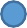  Componente di costituendo raggruppamento d’imprese o costituendo Consorzio ordinario d’imprese[art. 48 comma 8 del Codice]; Raggruppamento d’imprese o Consorzio ordinario, costituito [art. 45 comma 2 lettere d) – e) del Codice]; Consorzio stabile [art. 45 comma 2 lettera c) del Codice]; Consorzio di produzione e lavoro o tra imprese artigiane [art. 45 comma 2 lettera b) del Codice];  Aggregazione d’imprese aderente a contratto di rete [art. 45 comma 2 lettera f) del Codice]; Aderente a contratto di Gruppo Europeo [art. 45 comma 2 lettera g) del Codice];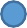   Consorziata esecutrice per conto di Consorzi di cui all’art. 45 c. 1 lett. b) e c) del Codice  e conscio della responsabilità che assume e delle sanzioni penali stabilite dal D.P.R. 445/2000 art. 76ATTESTA CHEnei propri confronti e, per quanto a propria diretta conoscenza, nei confronti di tutti i soggetti di cui al comma 3 dell’art. 80 del Codice, di cui infra, NON sussistono cause di decadenza, di sospensione o di divieto previste dall’art. 67 del D.Lgs. n. 159/2011 o di un tentativo di infiltrazione mafiosa di cui all’art. 84 comma 4 del medesimo Decreto. (obbligo di riportare una sola tra le due ipotesi oppure barrare quella di proprio interesse e compilare ove necessario):nei propri confronti e, per quanto a propria diretta conoscenza, nei confronti di tutti i soggetti  di cui al comma 3 dell’art. 80 del Codice e infra indicati, NON è stata pronunciata sentenza definitiva o decreto penale di condanna divenuto irrevocabile o sentenza di applicazione della pena su richiesta ai sensi dell’art. 444 del codice di procedura penale, anche riferita a un suo subappaltatore nei casi di cui all’art. 105 comma 6 del Codice, per uno dei reati di cui all’art. 80 comma 1 lettere a), b), b bis), c) d), e), f) e g) del Codice(oppure)pur trovandosi in una delle situazioni di cui al comma 1 in quanto condannato per il/i seguente/i reato/i:………………………………………………………………………………………………………………………..*e avendo la/e sentenza/e definitiva/e imposto una pena detentiva non superiore a diciotto mesi, ovvero riconosciuto l’attenuante della collaborazione come definita per le singole fattispecie di reato, o di cui al comma 5 e precisamente: (esplicitare la fattispecie)………………………………………..……………………………………………………………………………………………………………………………………………………………………………………………………………………………………. abbia risarcito, o si sia impegnato a risarcire qualunque danno causato dal reato o dall’illecito, e abbia adottato provvedimenti concreti di carattere tecnico, organizzativo e relativi al personale idonei a prevenire ulteriori reati o illeciti, così come risulta da seguenti mezzi di prova: ………………………………………………………………………………………………..*** (In caso affermativo indicare: la data della condanna, del decreto penale di condanna o della sentenza di applicazione della pena su richiesta, la relativa durata e il reato commesso tra quelli riportati all’art. 80, comma 1, lettere da a) a g) del Codice e i motivi di condanna; i dati identificativi delle persone condannate; la durata della  pena accessoria, se stabilita direttamente nella sentenza di condanna)** (In caso affermativo indicare: 1) se la sentenza di condanna definitiva ha riconosciuto l’attenuante della collaborazione come definita dalle singole fattispecie di reato; 2) se la sentenza definitiva di condanna prevede una pena detentiva non superiore a diciotto mesi; in caso affermativo per le ipotesi 1) e/o 2), indicare se i soggetti di cui all’art. 80 comma 3 hanno risarcito interamente il danno o si sono impegnati formalmente a risarcire il danno, se, per le ipotesi 1) e 2), l’O.E. ha adottato misure di carattere tecnico o organizzativo e relative al personale idonee a prevenire ulteriori illeciti o reati; in caso affermativo elencare la documentazione pertinente )(dichiarazione obbligatoria qualora esistano soggetti cessati nell’anno antecedente la data di pubblicazione del bando di gara. In tal caso riportare una sola tra le due ipotesi oppure barrare quella di proprio interesse e compilare ove necessario)per quanto a propria diretta conoscenza nelle situazioni suddette di cui all’art. 80 comma 1 del codice non si trova neppure alcuno dei soggetti cessati dalla carica e che abbiano ricoperto funzioni di cui al comma 3 dell’art. 80 del codice nell’anno antecedente la data di pubblicazione del bando di gara(oppure)l’Impresa, in presenza di soggetti cessati dalla carica che abbiano esercitato le funzioni di cui al comma 3 dell’art. 80 del codice nell’anno antecedente la data di pubblicazione del bando di gara, e che abbiano riportato condanne di cui all’art. 80 comma 1, per i quali non possa trovare applicazione il comma 7 dell’art. 80 del codice, si è completamente ed effettivamente dissociata dalla condotta penalmente sanzionata adottando i seguenti atti:- l’impresa non si trova in alcuna delle cause di esclusione dalla partecipazione alle procedure l’appalto elencate all'art. 80 del codice commi 4 e 5B-bis) ai sensi dell’art. 2359 del codice civile l’impresa si trova in una situazione di controllo con ……………………………………………………………………………………………………………. (compilare solo qualora sussista una situazione di controllo con altra impresa);B-ter) ai sensi della lettera m) del comma 5 dell’art. 80 del Codice l’impresa ha presentato offerta in modo autonomo, senza che la stessa possa essere riconducibile o imputabile a un unico centro decisionale;l’assenza di sanzioni che comportino al momento di presentare offerta l’incapacità del legale rappresentante dell’impresa di contrattare con la pubblica amministrazione per aver emesso assegni bancari o postali senza autorizzazione o senza provvista, come risultante dall’Archivio  degli assegni bancari e postali e delle carte di pagamento irregolari – di cui all’art. 10 bis della Legge 15/12/1990 n. 386 e s.m.i.;(Attestazione aggiuntiva da rendersi in caso di CONSORZI di cui all'art. 45 comma 1  lett. b) e c) del codicedichiara:che in caso di aggiudicazione le prestazioni saranno eseguite dalla/e seguente/i Consorziata/e che NON partecipa/partecipano, pena l’esclusione, sia del consorzio che della/e consorziata/e,	in	alcuna	altra	forma	al	presente procedimento 							che	le	Società/Imprese	Consorziate	sono	le seguenti: 						E) (Attestazione aggiuntiva da rendersi pena l’esclusione in caso di AVVALIMENTO ex art.  89 del codice)che intende qualificarsi alla presente gara, utilizzando l’attestazione SOA relativa all’Impresa ausiliaria 		(indicare nominativo impresa,   			 con sede legale in	Via		CAP  			 codice  Fiscale  e/o Partita I.V.A.				numero telefonico			e numero fax 			) per la categoria 		classe           la quale è in possesso dei requisiti generali di cui all’art. 80 del codicee di essere a conoscenza che, se trattasi di avvalimento di titoli di studio o di esperienze professionali pertinenti forniti dall’impresa ausiliaria, l’avvalimento potrà operare solo nel caso in  cui quest’ultima esegua direttamente le prestazioni per le quali svolge tale ruolo di ausiliariache NON sussiste alcuna delle ulteriori seguenti cause di esclusione dalle gare o dalla possibilità di contrarre con le pubbliche amministrazioni:nei confronti dell'impresa non è stata comminata l'esclusione dalle gare per due anni, per gravi comportamenti discriminatori (per motivi razziali, etnici, nazionali o religiosi) ai sensi dell'articolo 44 comma 11 del D. Lgs. 25 luglio 1998, n. 286 (“Testo Unico delle disposizioni concernenti la disciplina dell'immigrazione e norme sulla condizione dello straniero”);nei confronti dell'impresa non è stata comminata l'esclusione dalle gare fino a due anni, per gravi comportamenti discriminatori nell'accesso al lavoro, ai sensi dell'articolo 41 del D. Lgs. 11 aprile 2006 n. 198 (“Codice delle pari opportunità tra uomo e donna”);nei confronti dell'impresa non è stata comminata l'esclusione dalle gare fino a cinque anni per violazione dell'obbligo di applicare o di far applicare nei confronti dei lavoratori dipendenti  condizioni non inferiori a quelle risultanti dai contratti collettivi di lavoro della categoria e della zona ai sensi dell'articolo 36 della legge 20 maggio 1970 n. 300 (Norme sulla tutela della libertà e dignità dei lavoratori, della libertà sindacale e dell'attività sindacale nei luoghi di lavoro e norme sul collocamento”).l'impresa non è incorsa nel divieto di contrarre con la Pubblica amministrazione per tre anni di cui al comma 16-ter dell’art. 53 del D. Lgs. 165/2001 (I dipendenti che, negli ultimi tre anni di servizio, hanno esercitato poteri autoritativi o negoziali per conto delle pubbliche amministrazioni di cui all'articolo 1, comma 2, non possono svolgere, nei tre anni successivi alla cessazione del rapporto di pubblico impiego, attività lavorativa o professionale presso i soggetti privati destinatari  dell'attività della pubblica amministrazione svolta attraverso i medesimi poteri).(barrare una delle opzioni che seguono): di non avere, ai sensi di quanto disposto dall’art. 37 comma 1 del D.L. 78/2010 e s.m.i., così come modificato dalla legge di conversione n. 122/2010, sede, residenza o domicilio in Paesi così detti “black list”, elencati nel Decreto del Ministero delle Finanze del 4/5/1999 e nel Decreto del Ministero dell’Economia e delle Finanze del 21/11/2001;di avere sede, residenza o domicilio in Paesi così detti “black list”, ma di essere in possesso dell’autorizzazione ministeriale prevista dal citato art. 37.(barrare una delle opzioni che seguono): di non aver partecipato precedentemente alla preparazione della presente procedura di appalto;di aver partecipato precedentemente alla preparazione della presente procedura di appalto, ma che tale partecipazione non costituisce causa di alterazione della concorrenza, e a tal fine, a comprova, dichiara quanto segue: ……………………….……………………………………………………….che l’impresa:ha esaminato gli elaborati progettuali, compreso il computo metrico per intervento tipo;è consapevole delle probabili difficoltà operative connesse alle aree oggetto di intervento nonché alla tipologia e finalità degli interventi stessi;ha preso conoscenza delle condizioni locali, della viabilità di accesso, delle cave eventualmente necessarie e delle discariche autorizzate nonché di tutte le circostanze generali e particolari suscettibili di influire sulla determinazione dei prezzi, sulle condizioni contrattuali e sull'esecuzione dei lavori e ha giudicato i lavori stessi realizzabili, gli elaborati progettuali adeguati e i prezzi nel  loro complesso remunerativi e tali da consentire il ribasso offerto;ha effettuato una verifica della disponibilità della mano d’opera necessaria per l’esecuzione dei lavori nonché della disponibilità di attrezzature adeguate all’entità e alla tipologia e categoria dei lavori in appalto;che l’offerta tiene conto degli obblighi connessi al rispetto delle disposizioni in materia di sicurezza e protezione dei lavoratori, prendendo atto che gli oneri per la sicurezza non soggetti a ribasso ammontano complessivamente a Euro 16.000,00;D I C H I A R A   I N O L T R E- di approvare specificatamente il contenuto di tutti gli articoli del Capitolato Speciale d’appalto, del Capitolato Generale dei LL.PP, D.M. n. 145/2000 in quanto richiamati e vigenti, nonché dello schema di contratto;- di obbligarsi, in caso di aggiudicazione, al versamento della somma prevista in via di larga massima in Euro ………… per le spese di contratto e di Euro ………….. per le spese relative alla pubblicità legale sui quotidiani e sulla G.U.R.I.;che  la  garanzia  provvisoria  è  rilasciata  dalla  Società  ……………………………       Agenzia…………………  con  sede  in  ……………….Via  ………………………..telefono …………………fax……………………posta certificata ………………………………………di aver provveduto alla nomina del responsabile del servizio di prevenzione e protezione da comprovarsi successivamente mediante idonea documentazione;di aver proceduto alla nomina del medico competente nella persona del Dottor e che lo stesso ha effettuato la sorveglianza sanitaria dei dipendenti dell'Impresa, ai sensi del Decreto Legislativo n. 81/2008 e s.m.i.di aver provveduto all'informazione ed alla formazione dei lavoratori in materia di igiene e sicurezza del lavoro ai del Decreto Legislativo n. 81/2008 e s.m.i., da comprovarsi successivamente mediante copia del relativo attestatodi aver proceduto alla nomina dell'addetto alla prevenzione antincendio, ai sensi del D.M. 10 marzo 1998, e che lo stesso ha frequentato il relativo corso di formazione.che l’ente eventualmente competente per il rilascio della certificazione di ottemperanza alla legge 12 marzo 1999 n. 68 e s.m.i., (lavoro disabili) è	con  sede in  	Via 	, 	tel. 	e	faxe che la dimensione aziendale ai fini del computo dei dipendenti per l’applicazione della Legge n.68/1999 è: ……………………………    - non è assoggettata agli obblighi di assunzione di cui alla legge n. 68/99 in quanto occupa un numero di lavoratori inferiore a 15 conteggiati in base ai criteri della suddetta legge;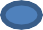      non è assoggettata agli obblighi di assunzione di cui alla legge n. 68/99 in quanto occupa un numero di lavoratori  da 15 a 35 senza nuove assunzioni dal 18 gennaio 2000;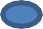     è assoggettata agli obblighi di assunzione di cui alla legge n. 68/99 in quanto non ricade in uno  dei due suddetti casi.6) che l’Impresa è iscritta alla C.C.I.A.A. di …………………………………........................., al n. REA…………………………………........	dal.……………..…......	per	le	seguenti	attività...…………………….....................................,  Codice  Fiscale  ....................................  Partita I.V.A.…………………………	con	sede	in	.....................................................Via...…………………..................avente come oggetto sociale .............................................................................................................................................................................................................................................................................................................................e che il titolare, se si tratta di impresa individuale;il/i socio/i, e in caso di società in nome collettivo;il/i socio/i accomandatario/i, e in caso di società in accomandita semplice;i membri del consiglio d’amministrazione cui sia stata conferita la legale rappresentanza, ivi compresi institori e procuratori generali, i membri degli organi con poteri di direzione o di vigilanza o i soggetti muniti di poteri di rappresentanza, di direzione o di controllo, il socio unico, persona fisica, ovvero il socio di maggioranza in caso di società con meno di, quattro soci, se si tratta di altro tipo di società o consorzio; è/sono:Sig.	nella qualità di	nato a 	Il 	residente in  	Sig.	nella qualità di	nato  a 	Il 	residente in  	Sig.	nella qualità di	nato  a 	Il 	residente in  	Sig.	nella qualità di	nato  a 	Il 	residente in  	che la carica di direttore/i tecnico/i è ricoperta da:Sig.	nella  qualità  di	nato  a 	Il 	residente in  	Sig. 	nella qualità di 	nato a– che i soggetti eventualmente cessati dalla carica nell’anno antecedente la pubblicazione del presente bando sono i seguenti:Sig.	nella  qualità  di	nato  a 	Il 	residente in  	Sig.	nella  qualità  di	nato  a 	Il 	residente in  	che le posizioni aziendali sono:posizione/i	assicurativa		INPS	sede	di		 Azienda 		Matricolaposizione/i	assicurativa	INAIL	sede	di 	Codice Ditta 			il C.C.N.L. applicato è:  	- 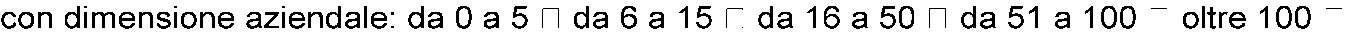 e che trattasi di (barrare una delle opzioni che seguono): media impresa; (meno di 250 dipendenti e un fatturato annuo inferiore a 50 milioni di euro o un bilancio inferiore a 43 milioni di euro) piccola impresa; (meno di 50 dipendenti e un fatturato o bilancio annuo inferiore a 10 milioni di euro) micro impresa; (meno di 10 dipendenti e un fatturato - la quantità di denaro ricavato in un periodo specifico - o bilancio - un prospetto delle attività e delle passività di una società - annuo inferiore ai 2 milioni di euro)  altro ….che, in caso di aggiudicazione:la persona alla quale spetterà la rappresentanza della Società offerente, per tutte le operazioni e per tutti gli atti di qualsiasi natura dipendenti dal presente appalto, sino all'estinzione  di ogni rapporto con la Stazione Appaltante è il Signor …………………..………........... (Legale Rappresentante)i lavori oggetto del presente appalto verranno eseguiti sotto la personale cura, direzione e responsabilità del Signor ............................................... (Direttore tecnico di cantiere ai sensi dell’art. 6 del D.M.  n. 145/2000);la/e persona/e autorizzata/e a riscuotere, ricevere e quietanzare le somme ricevute dall’Amministrazione, qualora non coincidesse/ro con il legale rappresentante è/sono........................................................;la/e persona/e abilitata/e a firmare la contabilità dei lavori è/sono ................................- in relazione a eventuali annotazioni iscritte nel casellario informatico dell’A.N.A.C. sui contratti pubblici   di   lavori   servizi   e   forniture,   quanto   segue   :    …………………………………………………………………………………………………………………………………………………………………………………………………………………………………………………………………………………………- che, ai sensi dell’art. 2 del D.M. n. 145/2000, avendo sua sede in Genova, eleggerà in caso di aggiudicazione, domicilio nel luogo nel quale ha sede l’ufficio di direzione lavori oppure qualora non abbia domicilio in Genova, presso gli uffici Comunali;di impegnarsi, in caso di aggiudicazione, a comunicare al Comune di Genova e per il successivo inoltro alla Prefettura ai fini delle necessarie verifiche, i dati relativi alle società e alle imprese, anche con riferimento agli assetti societari, di cui intende avvalersi nell’affidamento dei servizi di seguito elencati: trasporto di materiale a discarica, trasporto e/o smaltimento rifiuti, fornitura e/o trasporto di terra e/o di materiali inerti e/o di calcestruzzo e/o di bitume, acquisizioni dirette e indirette di materiale di cava per inerti e di materiale di cava a prestito per movimento terra, fornitura di ferro lavorato, noli a freddo di macchinari, fornitura con posa in opera e noli a caldo (qualora gli stessi non debbano essere assimilati al subappalto) servizio di autotrasporto, guardiania di cantiere, alloggiamento e vitto delle maestranze;di essere edotto che l’affidamento sarà risolto di diritto, in conseguenza di procedure concorsuali, o in caso di esito interdittivo delle informative antimafia emesse dalla Prefettura a carico del primo in graduatoria, dell’aggiudicatario, o del contraente.di impegnarsi, se aggiudicatario, a riferire tempestivamente alla Prefettura ogni illecita richiesta di danaro, prestazione o altra utilità nonché offerta di protezione o ogni illecita interferenza avanzata prima della gara e/o dell’affidamento ovvero nel corso dell’esecuzione nei confronti di un proprio rappresentante, agente o dipendente, delle imprese subappaltatrici e di ogni altro soggetto che intervenga a qualsiasi titolo, e di cui lo stesso venga a conoscenza;di essere edotto che l'inosservanza degli impegni di comunicazione di cui sopra integra una fattispecie di inadempimento contrattuale consentendo ai committenti di chiedere anche la risoluzione del contratto di appalto, e che comunque gli obblighi sopra indicati non sostituiscono in alcun caso l'obbligo di denuncia all'Autorità Giudiziaria;di accettare di essere sottoposto ad eventuali verifiche antimafia;di obbligarsi, in caso di aggiudicazione, a dare immediata comunicazione ai committenti e alla Prefettura delle violazioni, da parte del subappaltatore o del subcontraente, degli  obblighi  in materia di tracciabilità dei flussi finanziari;di non essersi accordata e non si accorderà con altri partecipanti alla gara;di rispettare la complessiva disciplina inerente la sicurezza sul lavoro di cui, in particolare, al decreto legislativo n. 81/2008 e s.m.i. e al D.M. 10 marzo 1998;di essere edotto che il committente potrà procedere alla risoluzione del contratto qualora emerga, l'impiego di manodopera con modalità irregolari o il ricorso a forme di intermediazione abusiva per il reclutamento della stessa;di essere edotto che nel contratto sono inserite le clausole di legalità di cui ai precedenti punti da 11 a 19.Data  	IL RAPPRESENTANTEO IL PROCURATORE DELLA SOCIETÀAllegare ai sensi dell’art. 47 del d.P.R. n. 445/2000 e s.m.i. fotocopia del documento di identità del firmatario.Informativa ai sensi del Decreto Legislativo 30 giugno 2003 n. 196: i dati sopra riportati sono prescritti dalle disposizioni vigenti ai fini del procedimento per il quale sono richiesti e verranno utilizzati esclusivamente per tale scopo.FAC-SIMILE DICHIARAZIONI n. 1BIS (in carta semplice reso singolarmente a cura de)il titolare, se si tratta di impresa individuale,il/i socio/i, in caso di società in nome collettivoil/i socio/i accomandatario/i, in caso di società in accomandita semplicei membri del consiglio d’amministrazione cui sia stata conferita la legale rappresentanza, ivi compresi institori e procuratori generali, dei membri degli organi con poteri di direzione o di vigilanza e i soggetti muniti di poteri di rappresentanza, di direzione o di controllo e il socio unico, persona fisica o il socio di maggioranza in caso di società con meno di, quattro soci, in caso di altro tipo di società o consorzio il/i direttore/i tecnico/i i cessati dalle cariche sopra indicate, nell’anno antecedente la pubblicazione del bando, qualora reperibili.All’attenzione della Stazione Unica appalatante del Comune di GenovaIl  Signor 	nato  a   ____________________ il  ____/____/_______  codice fiscale:__________________________________nella sua	qualità di __________________________dell'impresa _____________________________________	 con sede in	Codice  Fiscale  e/o Partita I.V.A. _________________	consapevole della responsabilità che assume e delle sanzioni penali stabilite dal D.P.R. 445/2000 art. 76ATTESTA CHEnei propri confronti NON sussistono cause di decadenza, di sospensione o di divieto previste dall’art. 67 del D.Lgs. n. 159/2011 o di un tentativo di infiltrazione mafiosa di cui all’art. 84 comma 4 del medesimo Decreto;(obbligo di riportare una sola tra le due ipotesi oppure barrare quella di proprio interesse e compilare ove necessario):nei propri confronti NON è stata pronunciata sentenza definitiva o decreto penale di condanna divenuto irrevocabile o sentenza di applicazione della pena su richiesta ai sensi dell’art. 444 del codice di procedura penale, anche riferita a un suo subappaltatore nei casi di cui all’art. 105 comma 6 del codice per uno dei reati di cui all’art. 80 comma 1 lettere a), b), b bis), c) d), e), f) e g) del codice(oppure)pur trovandosi in una delle situazioni di cui al comma 1 in quanto condannato per il/i seguente/i reato/i:…………………………………………………………………………………………………………e avendo la/e sentenza/e definitiva/e imposto una pena detentiva non superiore a diciotto mesi, ovvero riconosciuto l’attenuante della collaborazione come definita per le singole fattispecie di reato, o al comma 5, indicare le fattispecie ……………………………………………………………………………………………………………….abbia risarcito, o si sia impegnato a risarcire qualunque danno causato dal reato o dall’illecito, ed abbia adottato provvedimenti concreti di carattere tecnico, organizzativo e relativi al personale idonei a prevenire ulteriori reati o illeciti, così come risulta da seguenti mezzi di prova:………………………………………………………………………………………………..data 		FIRMA  	Allegare ai sensi dell’art. 47 del d.P.R. n. 445/2000 e s.m.i. fotocopia del documento di identità del firmatario.Informativa ai sensi del Decreto Legislativo 30 giugno 2003 n. 196: i dati sopra riportati sono prescritti dalle disposizioni vigenti ai fini del procedimento per il quale sono richiesti e verranno utilizzati esclusivamente per tale scopo.MODULO OFFERTA DA COMPILARSI TRASCRIVENDOLO SU CARTA RESA LEGALEda rendersi compilato mediante videoscrittura o analogo sistema (Applicare una marca da bollo da 16,00 Euro)Stazione Unica Appaltante del Comune di GENOVAIl Signor .......................................... nato a ...............................il ...................nella sua qualità di……………………………………………............... e come tale legale rappresentante     dell'impresa.......................................................................................... con sede in ................... . Codice Fiscalee/o   Partita   I.V.A.   .....…………………........       numero   telefonico   …………...,   numero     fax………………..…, e-mail ………………….... registro Ditte n. ............................. Iscrizione Camera di Commercio n. ……………........ della Provincia di ……………………… Codice ISTAT .……….Oppure in caso di Costituendo Raggruppamento Temporaneo d’Imprese:Il Signor .......................................... nato a ...............................il ...................nella sua qualità di……………………………………………............... e come tale legale rappresentante     dell'impresa.....................................................  con  sede  in  .................................  Codice  Fiscale  e/o PartitaI.V.A. .....…………………........	numero telefonico …………..., numero fax    ………………..…, e- mail ………………….... registro Ditte n. ............................. Iscrizione Camera di Commercio n.……………........ della Provincia di ……………………… Codice ISTAT .……….e Il Signor .......................................... nato a ...............................il ...................nella sua qualità  di……………………………………………............... e come tale legale rappresentante     dell'impresa.......................................  con  sede  in  .................................  Codice  Fiscale  e/o  Partita    I.V.A......…………………........    numero  telefonico  …………...,  numero  fax  ………………..…,   e-mail…………………....  registro  Ditte  n.  .............................  Iscrizione  Camera  di  Commercio       n.……………........ della Provincia di ……………………… Codice ISTAT .……….in relazione alla procedura aperta per ACCORDO QUADRO PER GLI INTERVENTI DI RECUPERO FUNZIONALE EDILIZIO ED IMPIANTISTICO DI ALLOGGI SFITTI DEL PATRIMONIO CIVICO INDISPONIBILE SITI NEL MUNICIPIO V VALPOCEVERA: LUNGO POLCEVERA / VIA SAN QUIRICO.DICHIARA/DICHIARANO- ai sensi dell’art. 97 comma 5 lett. d) del Codice, rispetto ai propri costi della mano d’opera, che la retribuzione oraria delle proprie maestranze non è inferiore a quella prevista per gli specifici profili e livelli nel prezzario regionale settore “RU-Risorse Umane”, anno 2017, depurata delle spese generali e utili (26,5%)-     che i costi interni aziendali per la sicurezza del lavoro, compresi nel Valore complessivo offerto, sono pari a Euro ……………………..OFFRE/OFFRONOil	ribasso	percentuale	del	 	 	per cento,%	(in	cifre)	e	(in	lettere)sull’elenco prezzi unitari posto a base di gara al netto sia degli oneri per la sicurezza sia delle opere in economia il tutto oltre I.V.A.IL RAPPRESENTANTE oi RAPPRESENTANTI in caso di costituendo R.T.I.Dichiarazione aggiuntiva ai sensi e per gli effetti di cui all’art. 53 del codiceStazione Unica Appaltante del Comune di GENOVAIl Signor ..................................... nato a ......................................il .................................. nella  suaqualità di …………………............ e come tale legale rappresentante dell'Impresa ......................... con sede in …………………………........ Via .................................. C.A.P. .................Oppure in caso di costituenda associazione temporanea di imprese:Il  Signor  ...........  nato  a  ...........il  ...........nella  sua  qualità  di           ...........e  come  tale  legalerappresentante dell'impresa ...........con sede in........ Via ............. C.A.P. .........Ed  il  Signor  ...........  nato  a  ...........il  ...........nella  sua  qualità  di    ...........e  come  tale   legalerappresentante dell'impresa ...........con sede in........ Via ............. C.A.P. .........Consapevole/i della responsabilità penale in cui incorre chi sottoscrive dichiarazioni mendaci e delle relative sanzioni penali di cui all’art. 76 del D.P.R. n. 445/2000, nonché delle conseguenze amministrative di decadenza dei benefici eventualmente conseguiti al provvedimento emanato, ai sensi del D.P.R. n. 445/2000,DICHIARA/NOdi autorizzare l’amministrazione, in caso di istanza di accesso agli atti volta alla difesa in giudizio degli interessi di altro operatore economico partecipante alla presente procedura di affidamento, a consentire la presa visione o il rilascio di copia di tutta la documentazione tecnica presentata per la partecipazione alla gara.Oppuredi chiedere, in caso d’istanza di accesso agli atti volta alla difesa in giudizio degli interessi di altro operatore economico partecipante alla presente procedura di affidamento, l’adozione degli accorgimenti utili a evitare la divulgazione dei seguenti segreti tecnici e commerciali :indicare dettagliatamente le parti della proposta tecnica coperte da segreto tecnico e/o commerciale, le sole per le quali vige il divieto di ostensione, ai sensi dell’art. 53 del codice.in difetto sarà concesso l’accesso integrale ai soggetti sopra indicati.IL RAPPRESENTANTE oi RAPPRESENTANTI in caso di costituendo R.T.I.FAC-SIMILE “Modulo Ausiliaria” COME DA BANDO DI GARA Spett.le Comune di Genova Stazione Unica Appaltante del ComuneOGGETTO: Procedura aperta per ACCORDO QUADRO PER GLI INTERVENTI DI RECUPERO FUNZIONALE EDILIZIO ED IMPIANTISTICO DI ALLOGGI SFITTI DEL PATRIMONIO CIVICO INDISPONIBILE SITI NEL MUNICIPIO V VALPOCEVERA: LUNGO POLCEVERA / VIA SAN QUIRICO.L’anno 		il giorno 			, il Sottoscritto 			, nato a 	il 		e residente in 	Via 			in qualità di 			e, come tale Rappresentante dell’Impresa 		consede  in    	Via    	Codice   Fiscale/Partita  I.V.A.CODICE	ISTAT 	Codice	catasto 	e-mail 	 	fax 	PEC 	telefonoInoltre conscio della responsabilità che assume e delle sanzioni penali stabilite dal D.P.R. n. 445/2000 art. 76p r e m e s s oche il Comune di Genova intende affidare, l’accordo quadro in oggetto;d i c h i a r a chenei propri confronti e, per quanto a propria diretta conoscenza, nei confronti di tutti i soggetti di cui al comma 3 dell’art. 80 del Codice ed infra indicati, NON sussistono cause di decadenza, di sospensione o di divieto previste dall’art. 67 del D.Lgs. n. 159/2011 o di un tentativo di infiltrazione mafiosa di cui all’art. 84 comma 4 del medesimo Decreto.(obbligo di riportare una sola tra le due ipotesi oppure barrare quella di proprio interesse e compilare ove necessario):nei propri confronti e, per quanto a propria diretta conoscenza, nei confronti di tutti i soggetti di cui al comma 3 dell’art. 80 del Codice e infra indicati NON è stata pronunciata sentenza definitiva o decreto penale di condanna divenuto irrevocabile o sentenza di applicazione della pena su richiesta ai sensi dell’art. 444 del codice di procedura penale, anche riferita a un suo subappaltatore nei casi di cui all’art. 105 comma 6 del codice per uno dei reati di cui all’art. 80 comma 1 lettere a), b), c) d), e), f) e g) del codice(oppure)pur trovandosi in una delle situazioni di cui al comma 1 in quanto condannato per il/i seguente/ireato/i:………………………………………………………………………………………………………………………..*ed avendo la/e sentenza/e definitiva/e imposto una pena detentiva non superiore a diciotto mesi, ovvero riconosciuto l’attenuante della collaborazione come definita per le singole fattispecie   di   reato,   o   di   cui   al   comma   5   e   precisamente:   (esplicitare   la    fattispecie)………………………………………………………………………………………………………………………. abbia risarcito, o si sia impegnato a risarcire qualunque danno causato dal reato o dall’illecito, ed abbia adottato provvedimenti concreti di carattere tecnico, organizzativo e relativi al personale idonei a prevenire ulteriori reati o illeciti, così come risulta da seguenti mezzi di prova:………………………………………………………………………………………………..*** (In caso affermativo indicare: la data della condanna, del decreto penale di condanna o della sentenza di applicazione della pena su richiesta, la relativa durata e il reato commesso tra quelli riportati all’art. 80, comma 1, lettere da a) a g) del Codice e i motivi di condanna; i dati identificativi delle persone condannate; la durata della  pena accessoria, se stabilita direttamente nella sentenza di condanna)** (In caso affermativo indicare: 1) se la sentenza di condanna definitiva ha riconosciuto l’attenuante della collaborazione come definita dalle singole fattispecie di reato; 2) se la sentenza definitiva di condanna prevede una pena detentiva non superiore a diciotto mesi; in caso affermativo per le ipotesi 1) e/o 2), indicare se i soggetti di cui all’art. 80 comma 3 hanno risarcito interamente il danno o si sono impegnati formalmente a risarcire il danno, se, per le ipotesi 1) e 2), l’O.E. ha adottato misure di carattere tecnico o organizzativo e relative al personale idonee a prevenire ulteriori illeciti o reati; in caso affermativo elencare la documentazione pertinente )(dichiarazione obbligatoria qualora esistano soggetti cessati nell’anno antecedente  la data di pubblicazione del bando di gara. In tal caso riportare una sola tra le due ipotesi oppure barrare quella di proprio interesse e compilare ove necessario)per quanto a propria diretta conoscenza nelle situazioni suddette di cui all’art. 80 comma 1 del codice non si trova neppure alcuno dei soggetti cessati dalla carica e che abbiano ricoperto funzioni di cui al comma 3 dell’art. 80 del codice nell’anno antecedente la data di pubblicazione del bando di gara(oppure)l’Impresa, in presenza di soggetti cessati dalla carica che abbiano esercitato le funzioni di cui al comma 3 dell’art. 80 del codice nell’anno antecedente la data di pubblicazione del bando di  gara, e che abbiano riportato condanne di cui all’art. 80 comma 1 per i quali non possa trovare applicazione il comma 7 dell’art. 80 del codice, si è completamente ed effettivamente dissociata dalla condotta penalmente sanzionata adottando i seguenti atti:l’impresa non si trova in alcuna delle cause di esclusione dalla partecipazione alle procedure d’appalto elencate all'art. 80 del codice;l’assenza di sanzioni che comportino l’incapacità del legale rappresentante dell’operatore economico di contrattare con la pubblica amministrazione per aver emesso assegni bancari o postali senza autorizzazione o senza provvista, come risultante dall’Archivio degli assegni bancari e postali e delle carte di pagamento irregolari - di cui all’art. 10 bis della Legge 15/12/1990 n. 386 es.m.i. ;che non sussiste alcuna delle seguenti cause di esclusione dalle gare o dalla possibilità di contrarre con le pubbliche amministrazioni:nei confronti dell'impresa non è stata comminata l'esclusione dalle gare per due anni, per gravi comportamenti discriminatori (per motivi razziali, etnici, nazionali o religiosi) ai sensi dell'articolo 44 comma 11 del d.lgs 25 luglio 1998, n. 286 (“Testo Unico delle disposizioni concernenti la disciplina dell'immigrazione e norme sulla condizione dello straniero”);nei confronti dell'impresa non è stata comminata l'esclusione dalle gare fino a due anni, per gravi comportamenti discriminatori nell'accesso al lavoro, ai sensi dell'articolo 41 del d.lgs 11 aprile 2006n. 198 (“Codice delle pari opportunità tra uomo e donna”);nei confronti dell'impresa non è stata comminata l'esclusione dalle gare fino a cinque anni per violazione dell'obbligo di applicare o di far applicare nei confronti dei lavoratori dipendenti  condizioni non inferiori a quelle risultanti dai contratti collettivi di lavoro della categoria e della zona ai sensi dell'articolo 36 della legge 20 maggio 1970 n. 300 (Norme sulla tutela della libertà e dignità dei lavoratori, della libertà sindacale e dell'attività sindacale nei luoghi di lavoro e norme sul collocamento”).l'impresa non è incorsa nel divieto di contrarre con la Pubblica amministrazione per tre anni di cui al comma 16-ter dell’art. 53 del D.Lgs. 165/2001 (I dipendenti che, negli ultimi tre anni di servizio, hanno esercitato poteri autoritativi o negoziali per conto delle pubbliche amministrazioni di cui all'articolo 1, comma 2, non possono svolgere, nei tre anni successivi alla cessazione del rapporto di pubblico impiego, attività lavorativa o professionale presso i soggetti privati destinatari  dell'attività della pubblica amministrazione svolta attraverso i medesimi poteri)(barrare una delle opzioni che seguono):di non avere, ai sensi di quanto disposto dall’art. 37 comma 1 del D.L. 78/2010 e s.m.i., così come modificato dalla legge di conversione n. 122/2010, sede, residenza o domicilio in Paesi così detti “black list”, elencati nel Decreto del Ministero delle Finanze del 4/5/1999 e nel Decreto del Ministero dell’Economia e delle Finanze del 21/11/2001;di avere sede, residenza o domicilio in Paesi così detti “black list”, ma di essere in possesso dell’autorizzazione ministeriale prevista dal citato art. 37.(barrare una delle opzioni che seguono):di non aver partecipato precedentemente alla preparazione della presente procedura di appalto;di aver partecipato precedentemente alla preparazione della presente procedura di appalto, ma che tale partecipazione non costituisce causa di alterazione della concorrenza, ed a tal fine, a comprova, dichiara quanto segue:……………………………………………………….di comunicare che l’indirizzo di posta certificato di posta certificato è: ……………………………F) che l’Impresa è iscritta alla C.C.I.A.A. di .........................., al n. ………........   dal.……………......per       le       seguenti      attività...…………………….....................................,       Codice     Fiscale.......................Partita        I.V.A.        …………………        con        sede        in      .....................Via...………………………….................. con oggetto sociale .................................e che il titolare se si tratta di impresa individuale;il/i socio/i, in caso di società in nome collettivo;il/i socio/i accomandatario/i, in caso di società in accomandita semplice;i membri del consiglio d’amministrazione cui sia stata conferita la legale rappresentanza, ivi compresi institori e procuratori generali, i membri degli organi con poteri di direzione o di vigilanza o i soggetti muniti di poteri di rappresentanza, di direzione o di controllo, il socio unico, persona fisica, ovvero il socio di maggioranza in caso di società con meno di, quattro soci, se si tratta di altro tipo di società o consorzio; Sig.	nella  qualità di   	nato	a	 	Il	 		residente	in 	 Codice Fiscale 	Sig.	nella  qualità di   	nato	a	 	Il	 		residente	in 	 Codice Fiscale 	Sig.	nella  qualità di   	nato	a	 	Il	 		residente	in 	 Codice Fiscale 	-  direttore/i tecnico è / sono.Sig.	nella  qualità di   	nato	a	 	Il	 		residente	in 	 Codice Fiscale 	Sig.	nella  qualità di   	nato	a	 	Fiscale 	– che i soggetti eventualmente cessati dalla carica nell’anno antecedente la pubblicazione del presente bando sono i seguenti:Sig.	nella  qualità  di	nato  a 	Il 	residente in  	Sig.	nella  qualità  di	nato  a 	Il 	residente in  	di essere a conoscenza che la stazione appaltante eseguirà in corso d’esecuzione dell’appalto verifiche sostanziali circa l’effettivo possesso dei requisiti e delle risorse oggetto dell’avvalimento da parte di codesta impresa ausiliaria, nonché l’effettivo impiego delle risorse medesime nell’esecuzione dell’appalto, e che pertanto le prestazioni oggetto del contratto sono svolte direttamente  dalle risorse umane e strumentali di codesta impresa ausiliaria a t t e s t ache non partecipa, se non in veste di ausiliaria, in alcuna altra forma alla presente gara e che possiede i requisiti tecnici e le risorse oggetto di avvalimentoe  s’ i m p e g n anei    confronti    del    Comune    di    Genova    ed   esclusivamente    nei   confronti   dell’Impresa………………………………, concorrente alla presente gara d’appalto, a mettere a disposizione, per tutta la durata dell’appalto, le risorse necessarie, di cui è carente il concorrente sopra indicato, e a tal scopo allega originale o copia conforme del contratto avvalimento, e attestazione SOA in corso di validità.per l’Impresa Ausiliariail RAPPRESENTANTE o il PROCURATORE DELLA SOCIETA’…………………………………………………………………….Allegare ai sensi dell’art. 47 del d.P.R. n. 445/2000 e s.m.i. fotocopia del documento di identità del firmatario.Informativa ai sensi del Decreto Legislativo 30 giugno 2003 n. 196: i dati sopra riportati sono prescritti dalle disposizioni vigenti ai fini del procedimento per il quale sono richiesti e verranno utilizzati esclusivamente per tale scopo..FAC–SIMILE DI “SCRITTURA PRIVATA RTI”Spett.le Comune di Genova - Stazione Unica Appaltante del Comune di Genovada rendersi compilato mediante videoscrittura o analogo sistemaOGGETTO: scrittura privata partecipazione alla procedura aperta ACCORDO QUADRO PER GLI INTERVENTI DI RECUPERO FUNZIONALE EDILIZIO ED IMPIANTISTICO DI ALLOGGI SFITTI DEL PATRIMONIO CIVICO INDISPONIBILE SITI NEL MUNICIPIO V VALPOCEVERA: LUNGO POLCEVERA / VIA SAN QUIRICO.L’anno 	il giorno 	, i sottoscritti:Signor 	,  nato  a	il	e  residente  in 	 via	in  qualità  di	e,  come  taleRappresentante  dell’Impresa    	con   sede  in    	via 	codice fiscale/partita I.V.A. 	;Signor 	,  nato  a	il	e  residente  in 	 via	in qualità di	e,  come taleRappresentante  dell’Impresa    	con   sede  in    	via 	codice fiscale/partita I.V.A. 	;p r e m e s s o- che la Stazione appaltante intende affidare, mediante procedura aperta l’appalto in oggetto;d i c h i a r a n oche intendono partecipare all’appalto per l’assegnazione dei lavori di cui in oggetto in Raggruppamento Temporaneo di Imprese orizzontale,ai sensi e per gli effetti dell’art. 48 del codice, e che in caso di aggiudicazione della gara, i predetti soggetti si impegnano a conferire mandato collettivo, speciale, gratuito e irrevocabile con rappresentanza all'impresa  	 	che sarà designata Mandataria;che l’offerta economica sarà sottoscritta congiuntamente sia dall’impresa designata quale mandataria sia dalla/e mandante/i;che i lavori saranno eseguiti dalle singole Imprese nei limiti delle specifiche quote di partecipazione e delle categorie di lavorazioni rispettivamente assunte che sono le seguenti:mandataria:  	mandante:    	mandante:    	I RAPPRESENTANTIo i PROCURATORI delle SOCIETA' delle Imprese raggruppandeFAC SIMILE DICHIARAZIONE SUB-APPALTOda rendersi compilato mediante videoscrittura o analogo sistemaSpett.le Comune di Genova - Stazione Unica Appaltante del Comune di GenovaIl  Signor  ..........................................  nato  a  ...............................il  ...................nella  suaqualità	di	……………………………………………...............	e	come	tale	legale rappresentante dell'impresa .......................................................................................... consede in ................... . Codice Fiscale e/o Partita I.V.A. .....…………………........      registroDitte n. ............................. Iscrizione Camera di Commercio n. ……………........ della Provincia di ………………………Oppure in caso di Costituendo Raggruppamento Temporaneo d’Imprese:Il  Signor  ..........................................  nato  a  ...............................il  ...................nella  suaqualità	di	……………………………………………...............	e	come	tale	legale rappresentante dell'impresa .......................................................................................... consede in ................... . Codice Fiscale e/o Partita I.V.A. .....…………………........      registroDitte n. ............................. Iscrizione Camera di Commercio n. ……………........ della Provincia di ………………………e Il Signor .......................................... nato a ...............................il ...................nella suaqualità	di	……………………………………………...............	e	come	tale	legale rappresentante dell'impresa .......................................................................................... consede in ................... . Codice Fiscale e/o Partita I.V.A. .....…………………........      registroDitte n. ............................. Iscrizione Camera di Commercio n. ……………........ della Provincia di ………………………in relazione alla procedura aperta   del giorno 		per  il conferimento in appalto	dei	lavori	relativi	a “ 					”DICHIARA/DICHIARANO-	conscio/i del limite di cui all’art. 105 del Codice, di voler affidare in subappalto:le seguenti attività facenti parte della categoria prevalente,: .............. ............................................................       ............................................................       ............................................................	............................................................	….....................................................................................................nella percentuale di ………… rispetto al valore complessivo posto a base di garai lavori diversi dalla categoria prevalente, appartenenti a categorie scorporabili a qualificazione obbligatoria:categoria OG ............, nella percentuale di ………… rispetto al valore complessivo posto a base di garapertanto il valore percentuale complessivo dei lavori subappaltati è di ………… rispetto al valore complessivo posto a base di garale seguenti attività facenti parte della categoria scorporabile altamente specialistica (SIOS) ………………………………….DICHIARA/DICHIARANO INOLTREdi essere a conoscenza che il subappalto non potrà essere affidato a soggetto che abbia partecipato alla gara ai sensi del predetto art. 105 comma 4 lett. a)IL RAPPRESENTANTE oi RAPPRESENTANTI in caso di costituendo R.T.I.…………………………………………………………Accordo quadro capienza complessiva Accordo quadro capienza complessiva totale800.000,00- Cat. OG 01Edifici civili e industriali76%(Euro 608.000,00)- Cat. OG 11Impianti tecnologici24%(Euro 192.000,00)CRITERI per ciascun accordo quadroPESOOFFERTA ECONOMICA30Elementi TECNICO/QUALITATIVI70TOTALE                       100CodiceVoceCodiceMiglioriaPunti massimi20.A90.B20.010Tinteggiatura di superfici murarie interne, con idropittura lavabile a base di polimero acrilico in emulsione acquosa (prime due mani)MGL-01Saranno apprezzate le migliorie finalizzate all’utilizzo di pitture ecologiche, naturali isolanti sotto il profilo termico3PR.A20.A50.005Piastrelle di gres porcellanato, tinta unita colori chiari o intermedi, spessore 8 mm finituranaturale, dimensioni cm 10x10 20x20 30x30.MGL-02Saranno apprezzate le migliorie finalizzate al miglioramento della piastrella offerta in termini di spessore, qualità e resistenza agli agenti esterni 3PR.A23.A30.020Finestra o portafinestra in PVC completo di vetrocamera, con valore massimo di trasmittanzaU=2,8 W/m²K, controtelaio escluso, apertura ad una o due ante a ribalta.MGL-03Saranno apprezzate le migliorie finalizzate al miglioramento della trasmittanza ed altri elementi che si intende offrire sulla fornitura dei serramenti relativi a finestre e porte finestre, dell’estensione delle garanzie e della manutenzione post installazione.7PR.A23.F10.020Portoncino capo-scala, blindati, completi di controtelaio a murare di acciaio, ante con doppialamiera di acciaio da 8/10" completi di serratura di sicurezza anti-scasso ad aste per chiusura suquattro lati, rivestimento su ambo i lati di compensato di essenze pregiate dello spessore di 8mm (mogano, rovere, tanganica) compresi il telaio in acciaio e i coprifili, ad una anta delledimensioni di 90x210 cm, circa.MGL-04Saranno apprezzate le migliorie finalizzate al miglioramento del portocino previsto e comprendente: - tipologia e colore pannello esterno diverso da quello previsto dall’articolo di riferimento;- realizzazione o riposizionamento di braghettoni esistenti; - offerta di ulteriori elementi migliorativi (serratura, spioncino, apertura di servizio, isolamento termo-acustico etc..);- classe effrazione;- estensione garanzie e manutenzione post installazione7